AUGUST GNC Chapter LuncheonThursday, August 20, 202012:00 PM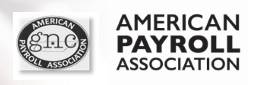 Meeting DetailsDate and Time: August 20th 11:45AM-1:00PMLocation: Virtual Webinar via Zoom (link provided to all attendees who registered)11:55 AM   Opening Remarks and Announcements-Patsy Campbell, CPP (President)Welcome Chapter has purchased Zoom Webinar sites for meetings and Study Group classes-more information to come as we navigate our new normal!NPW celebration will be happening virtually-there will be door prizes for attendees (must be present to win)Please visit our Philanthropy Page-Safe Haven is our charity for this year, and they have amazon wish lists, or use of the donate button on our website. If you donate, you will be entered for a prize to presented at the end of the current membership years.  Please screenshot the final page of your donation for entry. All Posted in Virtual page on GNC website after meetingAPA and Government UpdatesJune Minutes Membership Update Financial Report 12:00 p.m.       Introduction of Speaker: Patsy Campbell, CPPTopic: “Unemployment tax Opportunities: Mergers, Acquisitions, or Other Business Changes”Josh Kendall, VP UI Tax, Thomas & Company         1:00 p.m.    Adjournment               2020 GNC OFFICERSPRESIDENT            PRESIDENT ELECT                    SECRETARYPatsy Campbell, CPP                       Charla Dailey, CPP                                      Valerie Phillips, CPPTREASURER            DIR OF MEMBERSHIP                           DIR OF EDUCATIONMelinda Stewart, CPP                      Robert Buck, CPP                                        Vicki Hill, CPPDIRECTOR OF PR        APA LIAISON                                       GOVERNMENT LIAISONLisa Wachter, CPP                      Debbie Rule, CPP                                Darlene Greer, CPPDIRECTOR OF NPW        DIR COMMUNITY SVC                  IMMEDIATE PAST PRESIDENTTara Martin, CPA                          John Kenney, CPP                                       Bonetta Bond, FPC